Max MustermannMusterstraße 3807384 MusterstadtMusterautohaus MüllerHerr Mark MüllerMusterstraße 1589321 MusterstadtMusterstadt, 1. Februar 2023Bewerbung um eine Stelle als Automobilkaufmann
Ab dem 01.07.2023; Kennziffer: 4202023Sehr geehrter Herr Müller,nach einer achtjährigen Tätigkeit als Automobilkaufmann bin ich nun auf der Suche nach einer neuen beruflichen Herausforderung. Ihr Muster-Aurohaus ist für ausgezeichnete Qualität und hervorragende Kundenberatung bekannt. Weil ich auch selbst einen Muster 206 fahre, bin ich von der Marke überzeugt. Mit einer Anstellung bei Ihnen erhoffe ich mir deswegen, einen Teil zum Erfolg der bekannten Mustermarke beitragen zu können und meine berufliche Zukunft voranzutreiben.Im Rahmen meiner aktuellen Anstellung konnte ich bereits durch meine Gewissenhaftigkeit und meinen Arbeitseinsatz überzeugen. Während meiner beruflichen Laufbahn habe ich zudem umfangreiche Kenntnisse in den Bereichen Automobiltechnik und Verkaufspsychologie erworben. Ich habe bewiesen, dass ich in der Lage bin, Kunden optimal zu beraten und ihnen das passende Fahrzeug zu verkaufen. Die Zufriedenheit der Kunden konnte ich auf diese Weise um 20 % steigern. Dabei habe auch ich meine Leidenschaft für die Automobilbranche und meine Fähigkeit, komplexe Zusammenhänge verständlich zu erklären, unter Beweis gestellt. FormularbeginnFormularendeAls Automobilkaufmann beim Musterautohaus möchte ich den Kunden Service in bester Qualität und auf ausgezeichnetem Niveau bieten. Deswegen werde ich Sie mit hoher Leistungsbereitschaft unterstützen und meine volle Arbeitskraft in die Zukunft der Mustermarke investieren. Ihr Team unterstütze ich gerne ab dem 01.07.2023. Über die Einladung zu einem persönlichen Vorstellungsgespräch freue ich mich sehr.Mit freundlichen Grüßen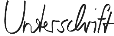 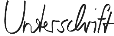 Max Mustermann